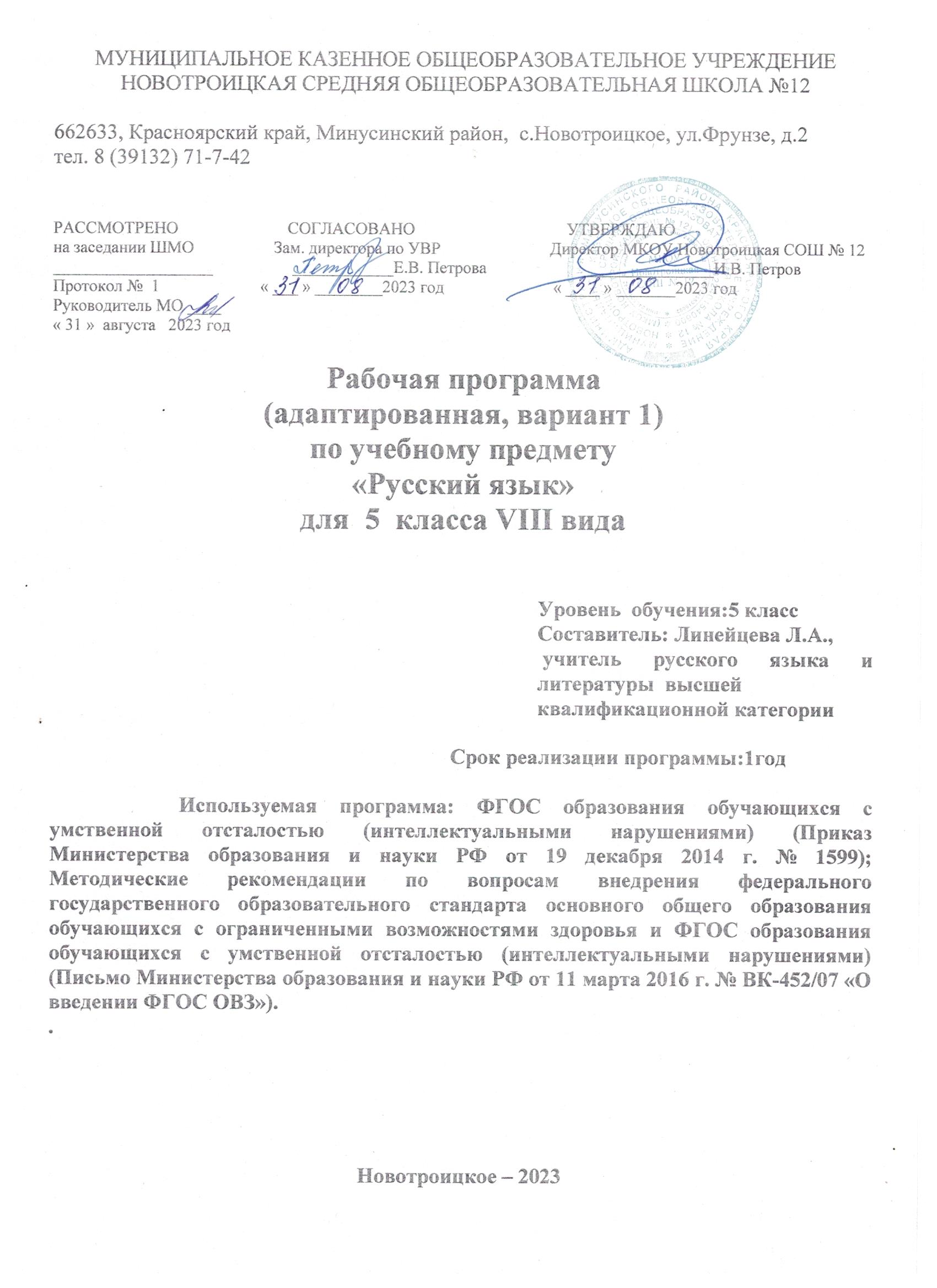 Пояснительная запискаРабочая программа по учебному предмету «Русский язык» для   5класса разработана на основании следующих нормативных документов:          - Федерального Закона от 29 декабря 2012 года № 273-ФЗ «Об образовании в Российской Федерации»;- постановления главного государственного санитарного врача Российской Федерации от 28 сентября 2020 года № 28  «Об утверждении санитарных правил СП 2.4.3648-20 «Санитарно-эпидемиологические требования к организациям воспитания и обучения, отдыха и оздоровления детей и молодежи»;- постановления главного государственного санитарного врача РФ от 28 января 2021г № 2 об утверждении санитарных правил и норм СанПиНи1.2.3.686-21 «Гигиенические нормативы и требования к обеспечению безопасности  и безвредности для человека факторов среды обитания»- приказа Минпросвещения России от 22.03.2021 № 115 «Об утверждении Порядка организации и осуществления образовательной деятельности по основным общеобразовательным программам – образовательным программам начального общего, основного общего и среднего общего образования» (вступает в силу с 1 сентября 2021года);- приказа Министерства образования и науки Российской Федерации   от 19 декабря 2014г. № 1599 «Об утверждении Федерального государственного образовательного стандарта образования обучающихся с умственной отсталостью (интеллектуальными нарушениями);  - Примерной адаптированной основной общеобразовательной программы образования обучающихся с умственной отсталостью (интеллектуальными нарушениями) одобренной решением федерального учебно-методического объединения по общему образованию (протокол от 22 декабря 2015 г. № 4/15) Москва «Просвещение» 2021.;- Рабочей программы по учебным предметам ФГОС образования обучающихся с интеллектуальными нарушениями Вариант 1,  5-9 классы (русский язык) под редакцией Э. В. Якубовской, М. И. Шишковой, И. М. Бгажноковой, 3-е издание, М. «Просвещение» 2020г.        На изучение предмета "Русский язык" в 5 классе в Федеральном учебном плане отведено 4 часа в неделю, 136 часов в год.Цели:  воспитание духовно богатой, нравственно ориентированной личности с развитым чувством самосознания и общероссийского гражданского сознания, человека, любящего свою родину, знающего и уважающего родной язык, сознательно относящегося к нему как явлению культуры.Задачи:  - освоение знаний о лексике, фонетике, грамматике русского языка;- овладение умениями правильно писать и читать, участвовать в диалоге, составлять несложные монологические высказывания и письменные тексты-описания, и тексты-повествования небольшого объема;- воспитание позитивного эмоционально-ценностного отношения к предмету, чувства сопричастности к сохранению его уникальности и чистоты; пробуждение познавательного интереса к языку, стремления совершенствовать свою речь;- сформировать набор предметных и общеучебных умений, необходимых для изучения смежных дисциплин, дальнейшего обучения, применения в практической деятельности и в будущей профессии;– использовать процесс обучения русскому языку для повышения общего развития учащихся и коррекции недостатков их познавательной деятельности, эмоционально-волевой сферы и личностных качеств с учетом психофизических особенностей и потенциальных возможностей  каждого ученика.Наряду с этими задачами на занятиях решаются и специальные задачи, направленные на коррекцию и развитие:– основных мыслительных операций;– наглядно-действенного, наглядно-образного и словесно-логического мышления;– зрительного восприятия и узнавания;– пространственных представлений и ориентации;– речи и обогащение словаря;– коррекцию нарушений  эмоционально-волевой и личностной сферы;– коррекцию индивидуальных пробелов в знаниях, умениях, навыках.Личностные и предметные результаты освоения учебного предмета.Освоение программы обеспечивает достижение выпускниками коррекционной школы личностных, метапредметных и предметных результатов.Личностные результаты.Осознание себя как гражданина России; формирование чувства гордости за свою Родину;Воспитание уважительного отношения к иному мнению, истории и культуре других народов;Сформированность адекватных представлений о собственных возможностях, о насущно необходимом жизнеобеспечении;Овладение начальными навыками адаптации в динамично изменяющемся и развивающемся мире;Овладение социально-бытовыми навыками, используемыми в повседневной жизни;Владение навыками коммуникации и принятыми нормами социального взаимодействия;Способность к осмыслению социального окружения, своего места в нем, принятие соответствующих возрасту ценностей и социальных ролей;Принятие и освоение социальной роли обучающегося, проявление социально значимых мотивов учебной деятельности;Сформированность навыков сотрудничества с взрослыми и сверстниками в разных социальных ситуациях;Воспитание эстетических потребностей, ценностей и чувств;Развитие этических чувств, проявление доброжелательности, эмоционально-нравственной отзывчивости и взаимопомощи, проявление сопереживания к чувствам других людей;Сформированность установки на безопасный, здоровый образ жизни, наличие мотивации к творческому труду, работе на результат, бережному отношению к материальным и духовным ценностям;Проявление готовности к самостоятельной жизни.Предметные результатыМинимальный уровень:- знание отличительных грамматических признаков основных частей слова;- разбор слова с опорой на представленный образец, схему, вопросы учителя;- образование слов с новым значением с опорой на образец;- различение изученных частей речи по вопросу и значению;- использование на письме орфографических правил после предварительного разбора текста на основе готового или коллективного составленного алгоритма;- составление различных конструкций предложений с опорой на представленный образец;- установление смысловых связей в словосочетании по образцу, вопросам учителя;- нахождение главных и второстепенных членов предложения без деления на виды (с помощью учителя);- нахождение в тексте однородных членов предложения;- различение предложений, разных по интонации;- нахождение в тексте предложений, различных по цели высказывания (с помощью учителя);- участие в обсуждении фактического материала высказывания, необходимого для раскрытия его темы и основной мысли;- выбор одного заголовка из нескольких предложенных, соответствующих теме текста;- оформление изученных видов деловых бумаг с опорой на представленный образец;- письмо небольших по объему изложений повествовательного текста и повествовательного текста с элементами описания (50-55 слов) после предварительного обсуждения (отработки) всех компонентов текста;- составление и письмо небольших по объему сочинений (до 50 слов) повествовательного характера ( с элементами описания) на основе наблюдений, практической деятельности, опорным словам и предложенному плану после предварительной отработки содержания и языкового оформления.Достаточный уровень:- знание значимых частей слова и их дифференцировка по существенным признакам;- разбор слова по составу с использованием опорных схем;- образование слов с новым значением, относящихся к разным частям речи, с использованием приставок и суффиксов с опорой на схему;- дифференцировка слов, относящихся к различным частям речи по существенным признакам;- определение некоторых грамматических признаков изученных частей (существительного, прилагательного) речи по опорной схеме или вопросам учителя;- нахождение орфографической трудности в слове и решение орографической задачи (под руководством учителя);- пользование орфографическим словарем для уточнения написания слова;- составление простых распространенных и сложных предложений по схеме, опорным словам, на предложенную тему и т. д.;- установление смысловых связей в несложных по содержанию и структуре предложениях (не более 4-5 слов) по вопросам учителя, опорной схеме;- нахождение главных и второстепенных членов предложения с использованием опорных схем;- составление предложений с однородными членами с опорой на образец;- составление предложений, разных по интонации с опорой на образец;- различение предложений (с помощью учителя) различных по цели высказывания;- отбор фактического материала, необходимого для раскрытия основной мысли текста (с помощью учителя);- выбор одного заголовка из нескольких предложенных, соответствующих теме и основной мысли текста;- оформление всех видов изученных деловых бумаг;- письмо изложений повествовательных текстов и текстов с элементами описания и рассуждения после предварительного разбора (до 70 слов);- письмо сочинений-повествований с элементами описания после предварительного коллективного разбора темы, основной мысли, структуры высказывания и выбора необходимых языковых средств (55-60 слов).Метапредметные результаты   На протяжении всего обучения проводится целенаправленная работа по формированию универсальных учебных действий, которые формируют у школьников осознанное отношение к обучению и содействуют становлению ученика,  как субъекта осознанной активной учебной деятельности на доступном для него уровне.Личностные УД:- понимание русского языка как одной из основных национально-культурных ценностей русского народа, определяющей роли родного языка в развитии интеллектуальных, творческих способностей и моральных качеств личности, его значения в процессе получения школьного образования;- учиться определять цель деятельности на уроке с помощью учителя и самостоятельно;- проговаривать последовательность действий на уроке. Учиться высказывать свое предположение, отличать верно выполненное задание от выполненного неверно. Определять успешность выполнения своего задания в диалоге с учителем;- развитие самостоятельности и личной ответственности за свои поступки (так и окружающих людей), в том числе в информационной деятельности, на основе представлений о нравственных нормах и социальной справедливости;- формирование адекватной позитивной осознанной самооценки и самопознания. Учиться планировать учебную деятельность на уроке. Высказывать свою версию выполнения задания.Коммуникативные УД: - строить монологическое высказывание с учётом ситуации общения и конкретной речевой задачи, выбирая соответствующие языковые средства, соблюдая нормы литературного языка и нормы «культурной» речи: ясность, точность, содержательность, последовательность выражения мысли;  - строить понятные для партнёра высказывания; проявлять доброжелательное отношение к партнёру; осуществлять взаимный контроль в совместной деятельности, адекватно оценивать собственное поведение и поведение окружающих;- признавать возможность существования различных точек зрения и права каждого иметь свою; излагать своё мнение и аргументировать свою точку зрения и оценку событий;- выбирать адекватные языковые средства для успешного решения коммуникативных задач (диалог, устные монологические высказывания, письменные тексты) с учётом особенностей разных видов речи, ситуаций общения.Регулятивные УД:   - адекватно воспринимать оценку своей работы учителями, товарищами, другими лицами. Понимать причины успеха или неуспеха учебной деятельности и способности конструктивно действовать даже в ситуациях неуспеха;- принимать и сохранять цели и задачи учебной деятельности; в сотрудничестве с учителем находить средства их осуществления и ставить новые учебные задачи; проявлять познавательную инициативу в учебном сотрудничестве;- самостоятельно адекватно оценивать правильность выполнения действия и вносить необходимые коррективы в исполнение как по ходу его реализации, так и в конце действия;- выполнять учебные действия в устной, письменной речи, во внутреннем плане. Адекватно воспринимать оценку своей работы учителями, товарищами, другими лицами;- выполнять действия по намеченному плану, а также по инструкциям, содержащимся в источниках информации (в заданиях учебника, в справочном материале учебника – в памятках); учитывать правило (алгоритм) в планировании и контроле способа решения.Познавательные УД: - осознанно и произвольно строить сообщения в устной и письменной форме;- осуществлять выбор наиболее эффективных способов решения задач в зависимости от конкретных условий;- осуществлять сравнение по алгоритму;- использовать знаково-символические средства (в том числе модели, схемы, таблицы) представления информации для создания моделей изучаемых единиц языка, преобразовывать модели и схемы для решения учебных, практических и лингвистических задач;- делать выводы в результате совместной работы с учителем и классом;- находить ответы на вопросы, используя свои знания,  алгоритм выполнения задания  и информацию, полученную на уроке.Содержание учебного предмета  «Русский язык»     Программа по русскому языку имеет коммуникативную направленность. В связи с этим на первый план выдвигаются задачи развития речи учащихся как средства общения и как способа коррекции их мыслительной деятельности.  Для решения этих взаимообусловленных задач строится содержательная часть программы. Особое внимание уделяется таким синтаксическим структурам, как предложение и текст, которые обеспечивают реализацию коммуникативной функции речи и возможность развёрнуто выражать мысли, точнее понимать высказывания других людей. Коммуникативная направленность обучения делает более продуктивным решение коррекционно-развивающих задач.  Программа включает следующие разделы: «Звуки и буквы. Текст», «Слово. Текст», «Предложение. Текст», «Связная письменная речь», «Деловое письмо».  Во всех разделах задания к теме «Текст» выполняются в процессе изучения других грамматических тем.    Звуки и буквы.  Повторение. Звуки речи. Гласные и согласные. Алфавит. Характеристика гласных: слогообразующая роль гласных, ударные и безударные гласные. Характеристика согласных: мягкие — твёрдые, звонкие — глухие. Несовпадение звука и буквы в слове.  Твёрдые и мягкие согласные. Их дифференциация. Обозначение мягкости согласных на письме буквами и, е, ё, ю, я, ь.  Разделительный мягкий знак (ь). Дифференциация слитного и раздельного произношения согласных и гласных в словах (ня — нья). Употребление мягкого знака как показателя раздельного произношения согласного и гласного. Дифференциация употребления мягкого знака для обозначения мягкости согласных и разделительного мягкого знака.  Согласные звонкие и глухие. Дифференциация парных звонких и глухих согласных. Установление несоответствия звука и буквы на конце слова. Правописание звонких и глухих согласных на конце слова.  Ударные и безударные гласные. Соответствие звука и буквы под ударением и несоответствие их в безударной позиции. Введение термина орфограмма. Проверка написания безударных гласных путём изменения формы слова.  Употребление разделительных ь и ъ знаков в словах.  Проверяемые и непроверяемые написания в словах. Работа с орфографическим словарём.Слова из словаря:   Адрес, беседа, библиотека, благодарю, ботинки, герой, граница, до свидания, забота, здравствуй, каникулы, конверт, космос, лестница, облако, область, однажды, огромный, охрана, пассажир, победа, север, столица, телевизор, телефон.Слово. Состав слова.  Родственные, или однокоренные, слова. Корень — выразитель общего значения в группе однокоренных слов. Соотнесение однокоренных слов с их значением и включение их в предложения. Объяснение значений слов по плану и образцу. Подбор однокоренных слов, относящихся к разным частям речи. Их дифференциация.  Окончание как изменяемая часть слова. Образование смысловой связи между словами с помощью окончаний. Объединение слов в словосочетания с помощью вопроса.  Приставка как часть слова. Наблюдение за изменением значения слова в зависимости от приставки. Приставка и предлог. Их различение.  Правописание корней и приставок. Их систематизация.  Суффикс как часть слова. Изменение значения слова в зависимости от суффикса.       Образование разных частей речи с помощью приставок и суффиксов. Образование разных слов с помощью одних и тех же приставок и суффиксов, наблюдение за значением этих слов.  Практическое использование однокоренных слов в тексте.  Разбор слов по составу (простейшие случаи).Правописание проверяемых безударных гласных, звонких и глухих согласных в корнях слов путём изменения формы слова или подбора однокоренных слов. Дифференциация способов проверки. Проверяемые и проверочные слова в группе однокоренных слов.  Непроверяемые написания в корне. Наблюдение за единообразным написанием орфограмм в группе однокоренных слов.Части речи  Слово как название предмета, его признака или действия. Части речи. Существительное. Прилагательное. Глагол. Их различение и вопросы как средство для выявления этих частей речи. Различение данных частей речи в группе однокоренных слов. Их дифференциация в предложении.  Существительное. Значение существительных в речи. Объединение ряда существительных общей темой. Разделение существительных на слова различных смысловых категорий: люди, их профессии, животные, растения, события, явления природы и т. д. Существительные, называющие один и тот же предмет по-разному. Описание картин окружающей действительности существительными.  Существительные одушевлённые и неодушевлённые, собственные и нарицательные.Большая буква в именах собственных. Названия праздников. Кавычки в названиях книг, журналов, магазинов и т. д. Распространение предложений в тексте именами собственными.  Изменение существительных по числам.  Нахождение смысловой связи между двумя данными существительными и составление предложений на основе двух слов.Род существительных. Родовые окончания. Различение существительных по родам. Существительные мужского и женского рода с шипящей на конце. Различение их по родам в словосочетаниях. Правописание.  Число существительных. Изменение существительных по числам.Подбор однокоренных существительных с разными грамматическими признаками.   Включение их в предложения.  Изменение существительных в единственном числе по падежам (склонение). Словосочетания с существительным, постановка вопроса от главного слова к зависимому (существительному) и определение падежа существительного по вопросу. Выделение падежных окончаний (на примере существительных с ударными и беспроблемными окончаниями).  Предлоги и падежи. Предлог и падежное окончание для связи слов в предложении. Выбор падежной формы существительного после предлога.Понятие о начальной форме существительных. Постановка существительных, стоящих в косвенных падежах, в начальную форму. Три типа склонения существительных.  Ударные и безударные падежные окончания. Наблюдение за единообразным написанием ударных и безударных падежных окончаний.  Распространение предложений однородными членами, выраженными существительными во множественном числе.  Определение грамматических признаков существительного (с опорой на таблицу).Выбор из текста существительных и постановка их в начальную форму.  Прилагательное. Значение прилагательных в речи. Признаки, обозначаемые прилагательными: цвет, размер, форма, вкус и т. д. Описание человека, животных, явлений природы с помощью прилагательных. Описание предмета и его частей словосочетаниями с прилагательными. Прилагательные, противоположные по значению. Прилагательные, близкие по значению. Использование прилагательных для выражения сравнения (ласковый, как котёнок).  Род прилагательных. Его зависимость от рода существительных. Родовые окончания прилагательных.  Число прилагательных. Согласование прилагательных с существительными в роде и числе. Наблюдение за родовыми окончаниями.  Понятие о склонении прилагательных. Склонение прилагательных мужского и среднего рода. Склонение прилагательных женского рода. Постановка вопросов от существительного к прилагательному в косвенных падежах. Наблюдение за окончанием вопроса и окончанием прилагательного. Правописание падежных окончаний прилагательных в единственном числе. Склонение прилагательных во множественном числе. Проверка безударных окончаний прилагательных с помощью вопроса.  Подбор нескольких прилагательных к существительному по смыслу (сначала с опорой на предмет или его изображение, а в дальнейшем без них). Согласование прилагательных с существительными. Выделение сочетаний существительных с прилагательными в разных падежных формах. Употребление словосочетаний в разных падежных формах.Распространение предложений прилагательными и однородными членами, выраженными прилагательными в заданной падежной форме.  Выписывание из текста сочетаний существительных с прилагательными.  Включение прилагательных в описание портрета (с опорой на иллюстрацию, репродукцию картины).   Глагол. Значение глаголов в речи  Глаголы, противоположные по значению. Подбор к данным глаголам однокоренных и глаголов, противоположных по значению.  Изменение глаголов по временам (настоящее, прошедшее, будущее). Их различение по вопросам и значению. Употребление в речи глаголов разных временных категорий.Число глаголов. Согласование глаголов прошедшего времени с существительными в роде и числе.  Начальная форма глагола (неопределённая форма) Правописание частицы не с глаголами. Значение отрицания.  Лицо глаголов в настоящем и будущем времени. 1, 2 и 3-е лицо глаголов единственного и множественного числа. Правописание глаголов 2-го лица единственного числа. Краткий письменный пересказ текста по вопросам.Повелительная форма глаголов. Использование в диалоге глаголов в повелительной форме.Предложение.  Нераспространённые и распространённые предложения. Главные и второстепенные члены предложения. Распространение предложения с помощью вопросов, рисунков. Ответы на вопрос нераспространённым и распространённым предложениями.   Практическое знакомство с однородными членами предложения. Интонация перечисления. Перечисление без союзов и с одиночным союзом и. Однородные члены предложения с союзами а, но. Интонация сопоставления. Знаки препинания. Дополнение предложения однородными членами по вопросу. Распространение предложений однородными членами, выраженными разными частями речи. Постановка вопроса к однородным членам предложения. Включение в предложение однородных членов путём замены слова с обобщающим значением словами с конкретными значениями.  Различение предложений в зависимости от цели высказывания: повествовательные, вопросительные, восклицательные. Правильное их интонирование. Составление разных по интонации предложений об одном предмете.  Употребление восклицательных и вопросительных предложений в диалоге.    Нераспространённые простые предложения. Распространение их в тексте.Текст.  Различение текста и не текста. Определение темы текста. Заголовок.Отличие предложения от текста. Деление текста на предложения. Границы предложений.  Установление последовательности предложений в тексте.Деловое письмо.  Адрес. Адресные данные и порядок их записи. Восстановление нарушенного порядка адресных данных. Индекс. Его значение. Отправитель и получатель. Тематический словарь.  Почтовая марка, её функциональное значение.Заполнение конверта.  Поздравление. Текст поздравления, его структурные части (обращение, поздравление, пожелание, подпись). Тематический словарь.  Дополнение текста поздравления пропущенными структурными частями.  Всенародные праздники, их названия, календарные данные.  Поздравительная открытка. Расположение частей текста поздравления на ней. Заполнение лицевой и обратной стороны поздравительной открытки. Речевой этикет. День учителя. Поздравление с Днём учителя.  Письмо. Личные письма. Текст письма и его структурные части (приветствие с обращением, сообщение, прощание, подпись). Тематический словарь.Связная письменная речь с элементами творчества.    Коллективное изложение текста, воспринятого на слух.  Выделение опорных слов из текста с предварительным его анализом (тема, образные слова, средства связи предложений). Обсуждение заголовка к тексту. Изложение рассказа по данному началу и опорным словам.  Изложение воспринятого на слух текста по данному началу и опорным словам.Изложение содержания текста.Тематическое планирование№ п/п разделаНаименование раздела/ подраздела.Количество часовПовторение (35 часов)Повторение (35 часов)Повторение (35 часов)1Звуки и буквы. Текст.182Предложение. Текст.17Состав слова (34 часа)Состав слова (34 часа)Состав слова (34 часа)3Корень34Окончание25Окончание36Суффикс47Правописание безударных гласных в корне68Правописание парных звонких и глухих согласных в корне16Части речи (50 часов)Части речи (50 часов)Части речи (50 часов)9Понятие о частях речи710Имя существительное1911Имя прилагательное1312Глагол11Предложение. Текст (9 часов)Предложение. Текст (9 часов)Предложение. Текст (9 часов)Повторение (8 часов)Повторение (8 часов)Повторение (8 часов)Всего:      136 часовВсего:      136 часовВсего:      136 часов